			      ПРЕСС-РЕЛИЗ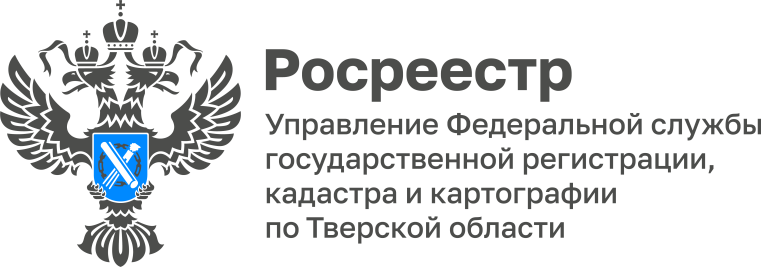 В ЕГРН внесены сведения о части границы между Тверской и Смоленской областямиВ Единый государственный реестр недвижимости (ЕГРН) внесены сведения о прохождении части границы между Тверской и Смоленской областями с присвоением реестровых номеров 69.67-2.1 и 69.67-2.2. На границе со Смоленской областью расположены Западнодвинский, Жарковский, Бельский, Оленинский, Ржевский, Зубцовский районы Тверской области. В основном граница проходит по территории лесных массивов и сельхозугодий. Общая протяжённость прохождения границы между субъектами, внесенная в ЕГРН, составляет 321 километр.Руководитель Управления Росреестра по Тверской области Николай Фролов: «Внесение в ЕГРН сведений о границах между субъектами РФ является одной из задач для органов государственной власти в части реализации госпрограммы "Национальная система пространственных данных". Выполнение данной задачи будет способствовать более эффективному управлению земельными ресурсами, а также позволит минимизировать количество территориальных и земельных споров, вовлечет в оборот неиспользуемые земельные участки и обеспечит гарантии прав на недвижимость. Благодаря нашей совместной работе с региональным Правительством и коллегами из Смоленской области в настоящее время внесены сведения о 62% межсубъектной границы. Работа по внесению оставшихся сведений будет продолжена в этом году».Процесс установления границы со Смоленской областью ведется уже не первый год под контролем Рабочей группы при Управлении Росреестра по Тверской области. В ее состав вошли представители Управления Росреестра по Тверской области, регионального филиала ППК «Роскадастр», органов государственной власти и местного самоуправления Тверской области. С коллегами из Смоленской области проводятся регулярные встречи в онлайн- и оффлайн-режиме. В процессе изучения архивных данных, сведений из ЕГРН, картографических материалов, ортофотопланов разных лет рассматриваются и устраняются все разночтения по местоположению границы между двумя субъектами. Стоит отметить, что на данный момент граница не изменила свою конфигурацию. Руководитель Управления Росреестра по Смоленской области Татьяна Шурыгина: «В отношении кадастрового округа «Смоленский» внесение в ЕГРН сведений о границах соседних субъектов находится на завершающем этапе. Кроме Тверской области, наш регион граничит еще с четырьмя субъектами России: Брянской, Калужской, Псковской и Московской областями, сведения о которых были внесены в реестр ранее».В свою очередь, Тверская область, помимо Смоленской, соседствует еще с пятью субъектами РФ (Вологодской, Московской, Новгородской, Псковской, Ярославской областями), и аналогичная работа по установлению границ (на разных ее этапах) ведется с каждым из них. Так, в минувшую пятницу на заседании Межведомственной комиссии при Правительстве Тверской области по земельным отношениям согласовано описание местоположения границы с Ярославской областью.  О РосреестреФедеральная служба государственной регистрации, кадастра и картографии (Росреестр) является федеральным органом исполнительной власти, осуществляющим функции по государственной регистрации прав на недвижимое имущество и сделок с ним, по оказанию государственных услуг в сфере ведения государственного кадастра недвижимости, проведению государственного кадастрового учета недвижимого имущества, землеустройства, государственного мониторинга земель, навигационного обеспечения транспортного комплекса, а также функции по государственной кадастровой оценке, федеральному государственному контролю (надзору) в области геодезии и картографии, федеральному государственному земельному контролю (надзору), федеральному государственному контролю (надзору) за деятельностью саморегулируемых организаций арбитражных управляющих, федеральному государственному надзору за деятельностью саморегулируемых организаций оценщиков, федеральному государственному надзору за деятельностью саморегулируемых организаций кадастровых инженеров, национального объединения саморегулируемых организаций кадастровых инженеров,  федеральному государственному надзору за деятельностью саморегулируемых организаций операторов электронных площадок. Подведомственными учреждениями Росреестра являются ФГБУ «ФКП Росреестра» и ФГБУ «Центр геодезии, картографии и ИПД». Контакты для СМИМакарова Елена Сергеевна,помощник руководителя Управления Росреестра по Тверской области+7 909 268 33 77, (4822) 47 73 34 (доб. 1010)69_press_rosreestr@mail.ruhttps://rosreestr.gov.ru/site/https://vk.com/rosreestr69https://t.me/rosreestr69170100, Тверь, Свободный пер., д. 2